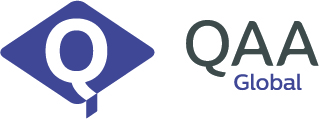 International Quality Review: Application formInternational Quality Review (IQR) offers institutions outside the UK the opportunity to have a review by the UK’s Quality Assurance Agency for Higher Education (QAA). The review benchmarks institutions’ quality assurance processes against international quality assurance standards set out in Part 1 of European standards and guidelines (ESG).An institution that applies for IQR has to demonstrate through the submission of 
evidence that:the IQR process can be conducted in English and take full responsibility for any translations from and into English which are deemed necessary for the processthey are registered, or otherwise appropriately recognised, as a higher education provider by the national quality assurance authority or other relevant agency or ministry of the country or countries in which they are locatedthe national quality assurance authority or other relevant agency or ministry is aware of the institution's intention to request an IQRthey have been operational for a minimum of three years at the time of applicationthey have recruited a minimum of three cohorts of students, at least one of which has graduatedthey are financially viable and sustainable they have the legal right to use the infrastructure, main facilities and resources of the premises in which they deliver higher education a significant amount of the provision they offer can be regarded as higher education, both in terms of student headcount and percentage of provision.In addition to the above criteria, QAA will also need to assure themselves that it is able to undertake the review without undue risk. For example, this may require QAA to assess the safety and stability of the environment in which an institution is operating.By submitting this application form, the applicant institution is accepting that it will be bound by the QAA’s Terms and Conditions for International Quality Review, a copy of which are available on the QAA website at www.qaa.ac.uk/iqr. Please email your completed form to IQRapplication@reviewextranet.qaa.ac.ukwith proof of payment of the application fee. Any questions should be sent via the Contact Us form on our website.Payment is to be made by BACS/Bank Transfer:Account Name: QAASort Code: 40-22-09Account No: 92470233Swift Code: MIDL GB22IBAN: GB37 MIDL 40220992470233Please use the payment reference ‘IQR [your institution's name]’ Part 1: Overview information about the institutionPlease supply the following information about your institution:What are the main strategic priorities for your institution? Please briefly provide your reasons for applying for International Quality Review:Who are you accountable to regarding quality assurance for higher education? What are the main sources of financing for your institution? As a higher education institution, do you or have you had any relationship with a 
UK-based institution?    	YES				NOIf yes, please indicate who the relationship is with and describe the nature of the relationship:Part 2: Information about your higher education provision  Is your institution accredited/recognised to deliver higher education?	YES				NOIf yes, by whom?	National quality assurance body. Please provide name ______________________	Professional organisation. Please provide name ______________________	Foreign higher education institution. Please provide name __________________   	Other. Please specify ______________________Please supply the following information about the higher education (HE) provision you deliver.Part 3: Supporting informationPlease submit supporting documentation to evidence your application. Please indicate in the box below that you have included each document. If you are unable to include a document, please explain why.Please provide authorised translations, should these original documents be in a language different to English.Part 4: Declaration of eligibilityThe applicant institution hereby: guarantees that the QAA process can be conducted in English and takes full responsibility for any translations from and into English which are deemed necessary for the processdeclares and demonstrates with evidence that the organisation is established nationally to offer higher education/as a higher education institution declares and demonstrates with evidence that the organisation is recognised/accredited by the national quality assurance authoritydeclares and demonstrates with evidence that they have been operational for three years before the application and there have been at least three cohorts of students including at least one cohort of graduates declares and demonstrates with evidence that the organisation is 
financially sustainable declares and demonstrates that the organisation has the legal right to use the infrastructure/main facilities/resources where higher education is being delivereddeclares that the information provided in this application is accurate and in line with information which it possesses at the time of the application, that no information is being withheld deliberately and that QAA will be notified immediately of any changes to the information provided, when applicable. On behalf of the applying institution I confirm that:I am duly authorised to submit this application on behalf of the institutionthe information provided in support of this application is true, accurate and completed and is owned by the institutionI know of no upcoming change of circumstances that would affect the validity of the information contained within this application, nor the status of the institutionI have read, understood and agree to be bound by the Terms and Conditions of International Quality Review.Signature of Head of Institution:Date: Updated April 2019© The Quality Assurance Agency for Higher Education 2019Registered charity numbers 1062746 and SC037786www.qaa.ac.uk Name of institutionContact person in the institution(Must be fluent in English)Job title of contact personEmail address of contact personTelephone numbers of 
contact personName and job title of 
head of institutionPrevious names of institution (if applicable)Legal status of institutionOperating addresses (Please detail addresses of all relevant sites that form part of the organisation)Website addressFirst year of operation Please indicate (maximum 300 words)Please detail (maximum 300 words)Please indicate (maximum 300 words)Please indicate (maximum 300 words)Please provide any further clarification:Number of HE programmes (please differentiate bachelor, master's and PhD programmes)Bachelor levelNumber of HE programmes (please differentiate bachelor, master's and PhD programmes)Master's levelNumber of HE programmes (please differentiate bachelor, master's and PhD programmes)PhD levelNumber of HE programmes (please differentiate bachelor, master's and PhD programmes)TOTALNumber of other (non HE) programmesTOTALSubject areas covered by HE programmes(please indicate generic fields of study)Language(s) of HE instruction(Please indicate language and percentage of HE programmes delivered in the language)Number of higher education students(please differentiate among bachelor, master's and PhD students)Bachelor levelNumber of higher education students(please differentiate among bachelor, master's and PhD students)Master's levelNumber of higher education students(please differentiate among bachelor, master's and PhD students)PhD levelNumber of higher education students(please differentiate among bachelor, master's and PhD students)TOTALNumber of other (non HE) studentsTOTALYear of first cohortBachelor levelYear of first cohortMaster's levelNumber of teaching staff (and number of which are HE teaching staff)Number of administrative staffCampuses where HE is deliveredSupporting documentsIncluded? If not, why notFile nameProof of recognition by the relevant national authorityList of HE programmes being offeredStaff dataEmployability statisticsSigned-off/audited accounts Financial strategy plan for the next two yearsProof of ownership/lease for premises